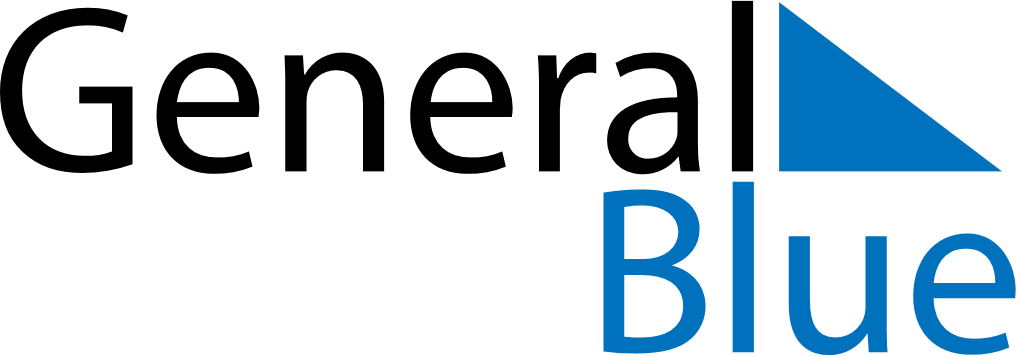 April 2024April 2024April 2024April 2024April 2024April 2024Patia, Cauca, ColombiaPatia, Cauca, ColombiaPatia, Cauca, ColombiaPatia, Cauca, ColombiaPatia, Cauca, ColombiaPatia, Cauca, ColombiaSunday Monday Tuesday Wednesday Thursday Friday Saturday 1 2 3 4 5 6 Sunrise: 6:08 AM Sunset: 6:16 PM Daylight: 12 hours and 8 minutes. Sunrise: 6:07 AM Sunset: 6:15 PM Daylight: 12 hours and 8 minutes. Sunrise: 6:07 AM Sunset: 6:15 PM Daylight: 12 hours and 8 minutes. Sunrise: 6:06 AM Sunset: 6:15 PM Daylight: 12 hours and 8 minutes. Sunrise: 6:06 AM Sunset: 6:15 PM Daylight: 12 hours and 8 minutes. Sunrise: 6:06 AM Sunset: 6:14 PM Daylight: 12 hours and 8 minutes. 7 8 9 10 11 12 13 Sunrise: 6:05 AM Sunset: 6:14 PM Daylight: 12 hours and 8 minutes. Sunrise: 6:05 AM Sunset: 6:14 PM Daylight: 12 hours and 8 minutes. Sunrise: 6:05 AM Sunset: 6:14 PM Daylight: 12 hours and 8 minutes. Sunrise: 6:04 AM Sunset: 6:14 PM Daylight: 12 hours and 9 minutes. Sunrise: 6:04 AM Sunset: 6:13 PM Daylight: 12 hours and 9 minutes. Sunrise: 6:04 AM Sunset: 6:13 PM Daylight: 12 hours and 9 minutes. Sunrise: 6:04 AM Sunset: 6:13 PM Daylight: 12 hours and 9 minutes. 14 15 16 17 18 19 20 Sunrise: 6:03 AM Sunset: 6:13 PM Daylight: 12 hours and 9 minutes. Sunrise: 6:03 AM Sunset: 6:13 PM Daylight: 12 hours and 9 minutes. Sunrise: 6:03 AM Sunset: 6:12 PM Daylight: 12 hours and 9 minutes. Sunrise: 6:02 AM Sunset: 6:12 PM Daylight: 12 hours and 9 minutes. Sunrise: 6:02 AM Sunset: 6:12 PM Daylight: 12 hours and 9 minutes. Sunrise: 6:02 AM Sunset: 6:12 PM Daylight: 12 hours and 10 minutes. Sunrise: 6:02 AM Sunset: 6:12 PM Daylight: 12 hours and 10 minutes. 21 22 23 24 25 26 27 Sunrise: 6:01 AM Sunset: 6:12 PM Daylight: 12 hours and 10 minutes. Sunrise: 6:01 AM Sunset: 6:11 PM Daylight: 12 hours and 10 minutes. Sunrise: 6:01 AM Sunset: 6:11 PM Daylight: 12 hours and 10 minutes. Sunrise: 6:01 AM Sunset: 6:11 PM Daylight: 12 hours and 10 minutes. Sunrise: 6:00 AM Sunset: 6:11 PM Daylight: 12 hours and 10 minutes. Sunrise: 6:00 AM Sunset: 6:11 PM Daylight: 12 hours and 10 minutes. Sunrise: 6:00 AM Sunset: 6:11 PM Daylight: 12 hours and 10 minutes. 28 29 30 Sunrise: 6:00 AM Sunset: 6:11 PM Daylight: 12 hours and 11 minutes. Sunrise: 5:59 AM Sunset: 6:11 PM Daylight: 12 hours and 11 minutes. Sunrise: 5:59 AM Sunset: 6:11 PM Daylight: 12 hours and 11 minutes. 